                                          Pause:  Fall BreakI ask for whatever grace the Spirit leads me to.
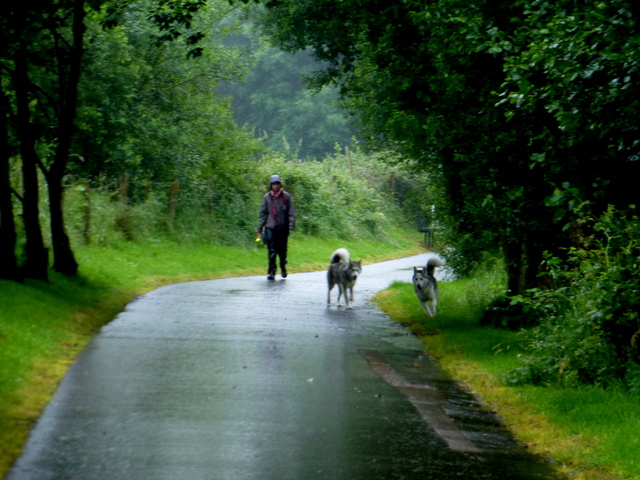 ReadingBrackley -- No new readingCreighton – Ignatian “Repetition”SuggestionAt various places in the book of the Exercises Ignatius has a reminder that it is not a lot of knowledge (“many things”) that is so important but rather plumbing the depth of a few things.  
Thus, return to what you already know and have experienced—especially where you have been moved by it in any way—and go “deeper.” 
Scripture 
Was there a scripture passage that especially touched me over the past weeks? Go to it again.


                                                         ~~~~~Summing up the weeks: Where am I now? Who is God for me now? Who am I now?Journaling: From what I written over the past few weeks, have I learned anything from the readings, scripture, or my prayers that I want to hold on to?Group Meeting: No Meeting.  From my praying, what do I want to bring to the group in two weeks?